                   КАРАР	                                                                 РЕШЕНИЕ          26 октября  2015 й.                   №   23                      26 октября 2015 г.Об обращении в Центральную избирательную комиссию Республики Башкортостан о возложении полномочий избирательной комиссии сельского поселения Максим-Горьковский сельсоветмуниципального района Белебеевский район Республики Башкортостанна территориальную избирательную комиссию муниципального района Белебеевский район Республики Башкортостан	Руководствуясь пунктом 4 статьи 24 Федерального закона «Об основных гарантиях избирательных прав и права на участие в референдуме граждан Российской Федерации», частью 3 статьи 23 Кодекса Республики Башкортостан о выборах, пунктом 4 статьи 21 Устава сельского поселения Максим-Горьковский сельсовет муниципального района Белебеевский район Республики Башкортостан Совет РЕШИЛ:        1. Просить Центральную избирательную комиссию Республики Башкортостан возложить полномочия избирательной комиссии сельского поселения Максим-Горьковский сельсовет муниципального района Белебеевский район Республики Башкортостан на территориальную избирательную комиссию муниципального района Белебеевский район Республики Башкортостан, формирующуюся в декабре 2015 года.         2.  Направить настоящее решение в Центральную избирательную комиссию Республики Башкортостан.	Председатель Совета                                             Н.К. КрасильниковаБАШКОРТОСТАН   РЕСПУБЛИКА3ЫБ2л2б2й районы муниципаль райлныны8Максим-Горький ауыл  Советыауыл  бил2м23е  Советы.Горький ис. ПУЙ ауылы, Бакса  урамы, 3Тел. 2-07-40, факс: 2-08-98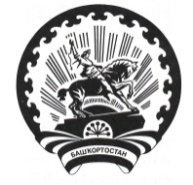 РЕСПУБЛИКА   БАШКОРТОСТАНСовет  сельского поселенияМаксим – Горьковский  сельсоветмуниципального района  Белебеевский район452014, с. ЦУП им. М, Горького, ул. Садовая, д.3Тел. 2-08-98, факс: 2-08-98